A Spiritual BouquetFor Fr. Adolph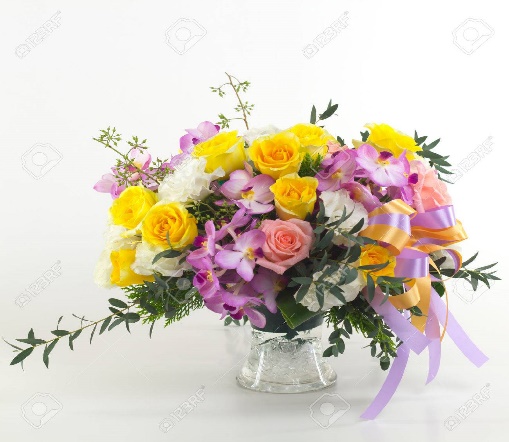 I commit to pray:From: